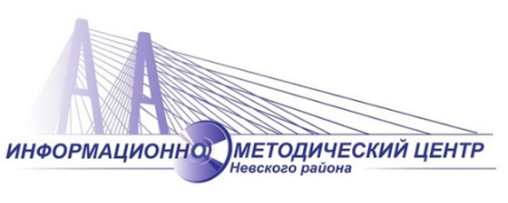 Государственное бюджетное учреждение дополнительного профессионального педагогического образования Центр повышения квалификации специалистов «Информационно-методический центр» Невского района Санкт-ПетербургаГосударственное бюджетное дошкольное образовательное учреждение детский сад № 127 Невского района Санкт-ПетербургаПРОГРАММА МЕРОПРИЯТИЯРАЙОННЫЙ ТРЕНИНГ ДЛЯ ПЕДАГОГОВ «НЕГАТИВНАЯ ИНФОРМАЦИЯ, КАК НЕОТЪЕМЛЕМАЯ ЧАСТЬ РАБОТЫ ПЕДАГОГОВ С РОДИТЕЛЯМИ»В рамках реализации: районного проекта «Ответственное родительство» Программы развития системы образования Невского района Санкт-Петербурга на 2020-2024 годыЦелевая аудитория:              Старшие воспитатели, педагоги ГБДОУ Невского района                                                      Санкт-ПетербургаДата проведения:28.03.2023г.Время проведения:13:30Место проведения:Государственное бюджетное дошкольное образовательное учреждение детский сад №127 Невского района Санкт-Петербурга, Рыбацкий пр, д.43, корп. 2, 127@dou.spb.ruФормат:Очный формат13.15 - 13.30Регистрация участников13.30 – 13.40Приветственное слово.Крипакова Татьяна Юрьевна, заместитель директора ИМЦСорокина Таисия Владимировна, заведующий ГБДОУ детский сад № 127 Невского района Санкт-Петербурга13.40 – 14.40Тренинг «Негативная информация, как неотъемлемая часть работы педагога с родителями"Радыгина Елена Александровна, педагог-психолог ГБДОУ детский сад № 127 Невского района Санкт-Петербурга14.40 – 14.50Открытый микрофонЗубкова Маргарита Аркадьевна, заместитель заведующего ГБДОУ детский сад № 127 Невского района